v. 1122	Terwijl zij schuim uitspuwt		en haar verwilderde ogen ronddraait		terwijl zij niet haar verstand gebruikt wat betreft de dingen		waarover het nodig is verstandig te zijn		en ze werd bezeten door de Bakchiër,		hij overtuigde haar niet.		Nadat zij zijn rechterarm gepakt heeft met haar armen,		nadat zij haar voet gezet heeft tegen de ribben van de goddeloze		heeft zij zijn schouder erafgetrokken		niet door haar eigen kracht		maar de god gaf gemak aan haar beide armen.v. 1129	En Inoo heeft hetzelfde aan de andere kant uitgevoerd		terwijl zij nu stukken vlees aan het scheuren is,		en zowel de gehele menigte als Atonoè viel op hem aan:		en overal was geschreeuw tegelijk,		hij aan de ene kant kreunend, voor zover het geval wilde dat hij nog ademde		zij aan de andere kant schreeuwden luid.v. 1133	De ene droeg een arm,		een andere droeg een voet met laarzen en al,		en de ribben werden blootgelegd door verscheuringen,		eenieder met bloed bespat aan hun armen		speelde met de stukken vlees van Pentheus.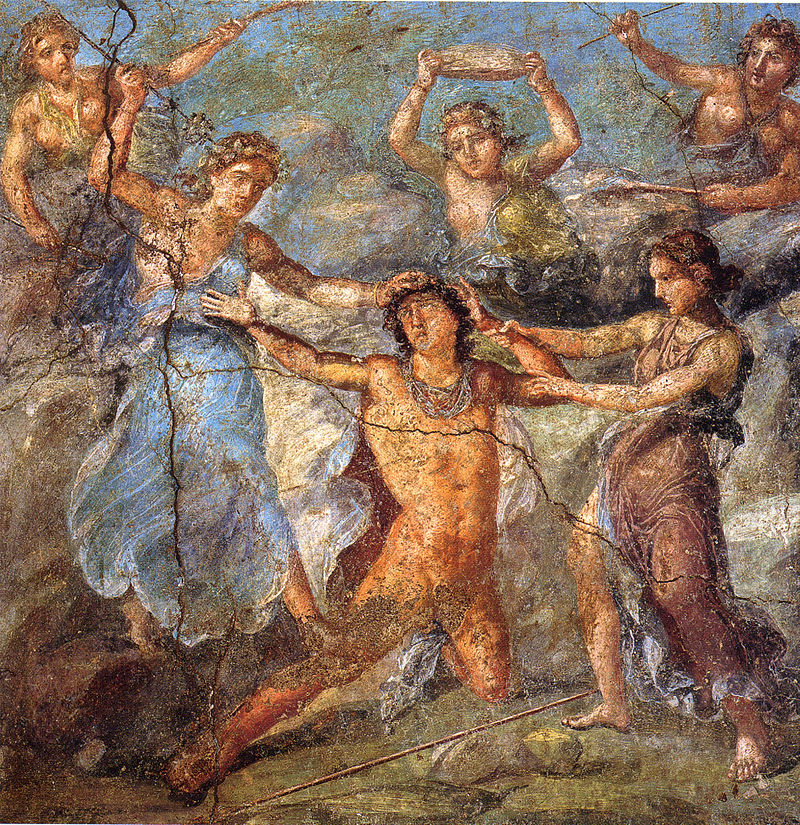 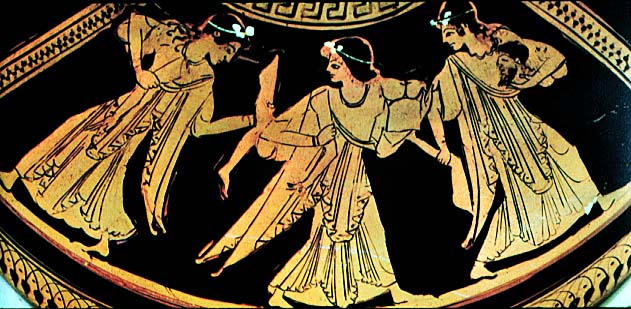 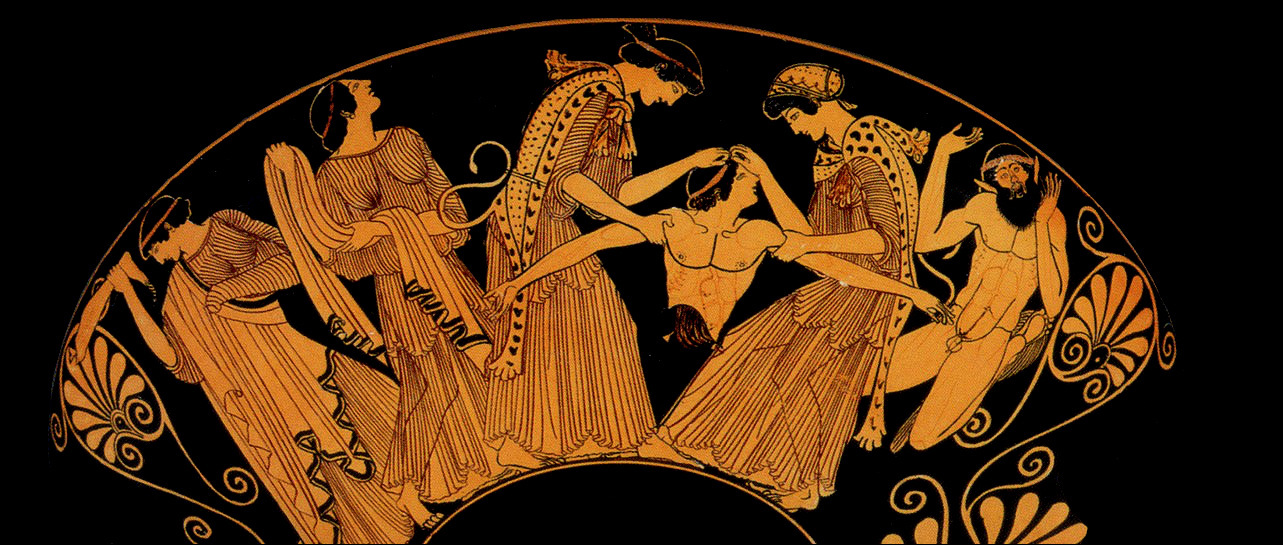 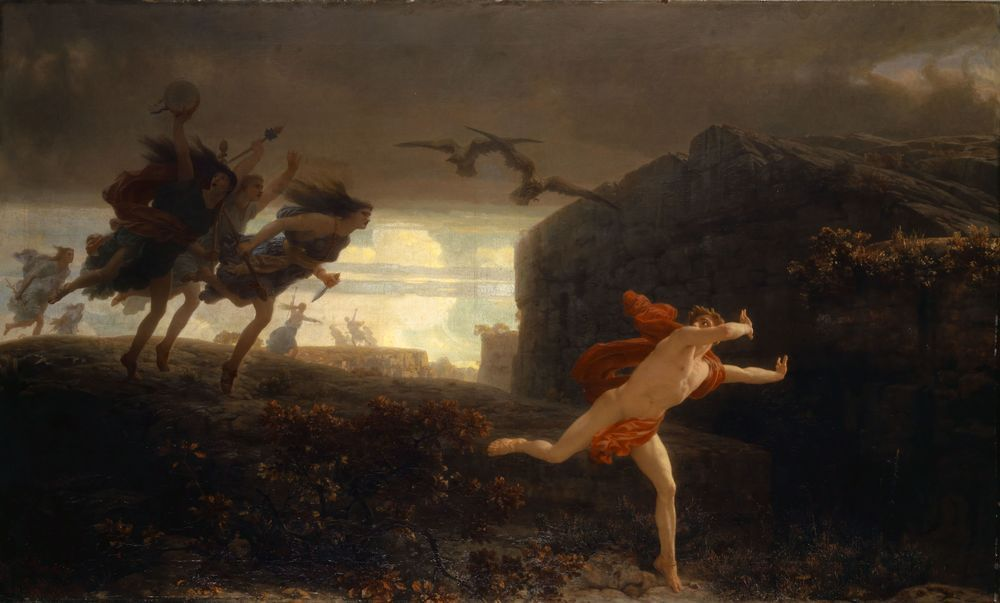 